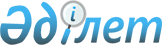 "2015-2017 жылдарға арналған аудандық бюджет туралы" Шу аудандық мәслихатының 2014 жылғы 23 желтоқсандағы № 35-3 шешіміне өзгерістер енгізу туралыЖамбыл облысы Шу аудандық мәслихатының 2015 жылғы 23 қарашадағы № 46-2 шешімі. Жамбыл облысы Әділет департаментінде 2015 жылғы 25 қарашада № 2828 болып тіркелді      РҚАО-ның ескертпесі.
Құжаттың мәтінінде түпнұсқаның пунктуациясы мен орфографиясы сақталған.

      Қазақстан Республикасының 2008 жылғы 4 желтоқсандағы Бюджет кодексінің 9, 109 баптарына, "Қазақстан Республикасындағы жергілікті мемлекеттік басқару және өзін-өзі басқару туралы" Қазақстан Республикасының 2001 жылғы 23 қаңтардағы Заңының 6 бабына сәйкес және "2015-2017 жылдарға арналған облыстық бюджет туралы" Жамбыл облыстық мәслихатының 2014 жылғы 11 желтоқсандағы № 33-3 шешіміне өзгерістер енгізу туралы" Жамбыл облыстық мәслихатының 2015 жылғы 19 қарашадағы № 41-2 шешімі (Нормативтік құқықтық кесімдердің мемлекеттік тіркеу тізілімінде № 2819 болып тіркелген) негізінде аудандық мәслихат ШЕШІМ ҚАБЫЛДАДЫ: 

      1.  "2015-2017 жылдарға арналған аудандық бюджет туралы" Шу аудандық мәслихатының 2014 жылғы 23 желтоқсандағы № 35-3 шешіміне (Нормативтік құқықтық актілерді мемлекеттік тіркеу тізілімінде № 2451 болып тіркелген, 2015 жылғы 7 қаңтардағы аудандық "Шу өңірі-Шуская долина" № 3-4 газетінде жарияланған) келесі өзгерістер енгізілсін: 

      1 тармақта:

      1) тармақшада:

      "8 803 796" сандары "8 949 578" сандарымен ауыстырылсын;

      "6 640 590" сандары "6 656 372" сандарымен ауыстырылсын;      

      2) тармақшада:

      "8 993 322" сандары "9 136 104" сандарымен ауыстырылсын. 

      4) тармақшада :

      "37 538" сандары "40 538" сандарымен ауыстырылсын.

      Аталған шешімнің 1 және 5 қосымшасы осы шешімнің 1 және 2 қосымшасына сәйкес жаңа редакцияда мазмұндалсын. 

      2.  Осы шешімнің орындалуын бақылау аудандық мәслихаттың экономика, қаржы, бюджет, салық, жергілікті өзін-өзі басқаруды дамыту, қоғамдық құқықтық тәртіпті сақтау, табиғатты пайдалану, өнеркәсіп салаларын, құрылысты, көлікті, ауыл шаруашылығы мен кәсіпкерлікті өркендету, жер учаскесін немесе өзге де жылжымайтын мүлікті сатып алу туралы шарттар жобаларына қарау жөніндегі тұрақты комиссиясына жүктелсін.

      3.  Осы шешім әділет органдарында мемлекеттік тіркеуден өткен күннен бастап күшіне енеді және 2015 жылдың 1 қаңтарынан қолданысқа енгізіледі.

 2015 жылға арналған аудандық бюджет Қаладағы аудан, аудандық маңызы бар қала, кент, ауыл, ауылдық округтің бағдарламалары бойынша бөлінген қаражат көлемдерінің тізімі            (мың теңге)


					© 2012. Қазақстан Республикасы Әділет министрлігінің «Қазақстан Республикасының Заңнама және құқықтық ақпарат институты» ШЖҚ РМК
				
      Сессия төрайымы 

Мәслихат хатшысы

      А. Молдашева 

Б. Саудабаев
Шу аудандық мәслихатының
2015 жылғы 23 қарашадағы
№ 46-2 шешіміне 1 қосымшаШу аудандық мәслихатының
2014 жылғы 23 желтоқсандағы
№ 35-3 шешіміне 1-қосымшаСанаты

Санаты

Санаты

Санаты

сомасы, мың теңге

Сыныбы

Сыныбы

Сыныбы

сомасы, мың теңге

Ішкі сыныбы

Ішкі сыныбы

сомасы, мың теңге

Атауы

сомасы, мың теңге

КІРІСТЕР

8949578

1

Салықтық түсімдер

2245217

01

Табыс салығы

215376

2

Жеке табыс салығы

215376

03

Әлеуметтiк салық

192668

1

Әлеуметтік салық

192668

04

Меншiкке салынатын салықтар

1766723

1

Мүлікке салынатын салықтар

1639704

3

Жер салығы

21723

4

Көлiк құралдарына салынатын салық

100256

5

Бірыңғай жер салығы

5040

05

Тауарларға, жұмыстарға және қызметтерге салынатын iшкi салықтар

59436

2

Акциздер

11590

3

Табиғи және басқа да ресурстарды пайдаланғаны үшiн түсетiн түсiмдер

21968

4

Кәсiпкерлiк және кәсiби қызметтi жүргiзгенi үшiн алынатын алымдар

25878

08

Заңдық мәнді іс-әрекеттерді жасағаны және (немесе) оған уәкілеттігі бар мемлекеттік органдар немесе лауазымды адамдар құжаттар бергені үшін алынатын міндетті төлемдер

11014

1

Мемлекеттік баж

11014

2

Салықтық емес түсiмдер

7223

01

Мемлекеттік меншіктен түсетін кірістер

593

1

Мемлекеттік кәсіпорындардың таза кірісі бөлігінің түсімдері

93

5

Мемлекет меншігіндегі мүлікті жалға беруден түсетін кірістер

500

06

Басқа да салықтық емес түсімдер

6630

1

Басқа да салықтық емес түсімдер

6630

3

Негізгі капиталды сатудан түсетін түсімдер

40766

 01

Мемлекеттік мекемелерге бекітілген мемлекеттік мүлікті сату

500

1

Мемлекеттік мекемелерге бекітілген мемлекеттік мүлікті сату

500

03

Жердi және материалдық емес активтердi сату

40266

1

Жерді сату

39266

2

Материалдық емес активтерді сату 

1000

4

Трансферттердің түсімдері

6656372

02

Мемлекеттiк басқарудың жоғары тұрған органдарынан түсетiн трансферттер

6656372

2

Облыстық бюджеттен түсетiн трансферттер

6656372

Функционалдық топ

Функционалдық топ

Функционалдық топ

Функционалдық топ

Сомасы, мың теңге 

       Бюджеттік бағдарламалардың әкімшісі

       Бюджеттік бағдарламалардың әкімшісі

       Бюджеттік бағдарламалардың әкімшісі

       Бюджеттік бағдарламалардың әкімшісі

Сомасы, мың теңге 

                 Бағдарлама

                 Бағдарлама

                 Бағдарлама

                 Бағдарлама

Сомасы, мың теңге 

1

2

3

ШЫҒЫНДАР

9136104

01

Жалпы сипаттағы мемлекеттiк қызметтер

520128

112

Аудан (облыстық маңызы бар қаланың) мәслихатының аппараты

26915

001

Аудан (облыстық маңызы бар қаланың) мәслихатының қызметін қамтамасыз ету жөніндегі қызметтер

26103

003

Мемлекеттік органның күрделі шығыстары

812

122

Аудан (облыстық маңызы бар қаланың) әкімінің аппараты

132843

001

Аудан (облыстық маңызы бар қаланың) әкімінің қызметін қамтамасыз ету жөніндегі қызметтер

131946

003

Мемлекеттік органның күрделі шығыстары

897

123

Қаладағы аудан, аудандық маңызы бар қала, кент, ауыл, ауылдық округ әкімінің аппараты

287122

001

Қаладағы аудан, аудандық маңызы бар қала, кент, ауыл, ауылдық округ әкімінің қызметін қамтамасыз ету жөніндегі қызметтер

284299

022

Мемлекеттік органның күрделі шығыстары

2823

452

Ауданның (облыстық маңызы бар қаланың) қаржы бөлімі

27984

001

Ауданның (облыстық маңызы бар қаланың) бюджетін орындау және коммуналдық меншігін басқару саласындағы мемлекеттік саясатты іске асыру жөніндегі қызметтер 

27238

010

Жекешелендіру, коммуналдық меншікті басқару, жекешелендіруден кейінгі қызмет және осыған байланысты дауларды реттеу 

246

028

Коммуналдық меншікке мүлікті сатып алу

500

453

Ауданның (облыстық маңызы бар қаланың) экономика және бюджеттік жоспарлау бөлімі

21991

001

Экономикалық саясатты, мемлекеттік жоспарлау жүйесін қалыптастыру және дамыту саласындағы мемлекеттік саясатты іске асыру жөніндегі қызметтер

21661

004

Мемлекеттік органның күрделі шығыстары

330

458

Ауданның (облыстық маңызы бар қаланың) тұрғын үй-коммуналдық шаруашылығы, жолаушылар көлігі және автомобиль жолдары бөлімі

13530

001

Жергілікті деңгейде тұрғын үй-коммуналдық шаруашылығы, жолаушылар көлігі және автомобиль жолдары саласындағы мемлекеттік саясатты іске асыру жөніндегі қызметтер

13530

494

Ауданның (облыстық маңызы бар қаланың) кәсіпкерлік және өнеркәсіп бөлімі

9743

001

Жергілікті деңгейде кәсіпкерлікті және өнеркәсіпті дамыту саласындағы мемлекеттік саясатты іске асыру жөніндегі қызметтер

9743

02

Қорғаныс

6268

122

Аудан (облыстық маңызы бар қаланың) әкімінің аппараты

6268

005

Жалпыға бірдей әскери міндетті атқару шеңберіндегі іс-шаралар

2000

006

Аудан (облыстық маңызы бар қала) ауқымындағы төтенше жағдайлардың алдын алу және оларды жою

2000

007

Аудандық (қалалық) ауқымдағы дала өрттерінің, сондай-ақ мемлекеттік өртке қарсы қызмет органдары құрылмаған елдi мекендерде өрттердің алдын алу және оларды сөндіру жөніндегі іс-шаралар

2268

03

Қоғамдық тәртіп, қауіпсіздік, құқықтық, сот, қылмыстық-атқару қызметі

3450

458

Ауданның (облыстық маңызы бар қаланың) тұрғын үй-коммуналдық шаруашылығы, жолаушылар көлігі және автомобиль жолдары бөлімі

3450

021

Елдi мекендерде жол қозғалысы қауiпсiздiгін қамтамасыз ету

3450

04

Бiлiм беру

6492340

123

Қаладағы аудан, аудандық маңызы бар қала, кент, ауыл, ауылдық округ әкімінің аппараты

1848

005

Ауылдық жерлерде балаларды мектепке дейін тегін алып баруды және кері алып келуді ұйымдастыру

1848

464

Ауданның (облыстық маңызы бар қаланың) білім бөлімі

5383282

001

Жергілікті деңгейде білім беру саласындағы мемлекеттік саясатты іске асыру жөніндегі қызметтер

49304

003

Жалпы білім беру

4099229

005

Ауданның (облыстық маңызы бар қаланың) мемлекеттік білім беру мекемелер үшін оқулықтар мен оқу-әдiстемелiк кешендерді сатып алу және жеткізу

68900

006

Балаларға қосымша білім беру 

276625

007

Аудандық (қалалық) ауқымдағы мектеп олимпиадаларын және мектептен тыс іс-шараларды өткізу

3000

009

Мектепке дейінгі тәрбие мен оқыту ұйымдарының қызметін қамтамасыз ету

349768

015

Жетім баланы (жетім балаларды) және ата-аналарының қамқорынсыз қалған баланы (балаларды) күтіп-ұстауға қамқоршыларға (қорғаншыларға) ай сайынғы ақшалай қаражат төлемі

29626

022

Жетім баланы (жетім балаларды) және ата-анасының қамқорлығынсыз қалған баланы (балаларды) асырап алғаны үшін Қазақстан азаматтарына біржолғы ақша қаражатын төлеуге арналған төлемдер

3727

029

Балалар мен жасөспірімдердің психикалық денсаулығын зерттеу және халыққа психологиялық-медициналық-педагогикалық консультациялық көмек көрсету

13257

040

Мектепке дейінгі білім беру ұйымдарында мемлекеттік білім беру тапсырысын іске асыруға

463114

067

Ведомстволық бағыныстағы мемлекеттік мекемелерінің және ұйымдарының күрделі шығыстары

26732

465

Ауданның (облыстық маңызы бар қаланың) дене шынықтыру және спорт бөлімі

110694

017

Балалар мен жасөспірімдерге спорт бойыншақосымшабілім беру

110694

466

Ауданның (облыстық маңызы бар қаланың) сәулет, қала құрылысы және құрылыс бөлімі

996516

037

Білім беру объектілерін салу және реконструкциялау

996516

06

Әлеуметтiк көмек және әлеуметтiк қамсыздандыру

482590

451

Ауданның (облыстық маңызы бар қаланың) жұмыспен қамту және әлеуметтік бағдарламалар бөлімі

480741

001

Жергілікті деңгейде халық үшін әлеуметтік бағдарламаларды жұмыспен қамтуды қамтамасыз етуді іске асыру саласындағы мемлекеттік саясатты іске асыру жөніндегі қызметтер 

29698

002

Жұмыспен қамту бағдарламасы

73170

005

Мемлекеттік атаулы әлеуметтік көмек

9563

006

Тұрғын үйге көмек көрсету

11959

007

Жергілікті өкілетті органдардың шешімі бойынша мұқтаж азаматтардың жекелеген топтарына әлеуметтік көмек

29816

010

Үйден тәрбиеленіп оқытылатын мүгедек балаларды материалдық қамтамасыз ету

4363

011

Жәрдемақыларды және басқа да әлеуметтік төлемдерді есептеу, төлеу мен жеткізу бойынша қызметтерге ақы төлеу

1400

014

Мұқтаж азаматтарға үйде әлеуметтiк көмек көрсету

45196

016

18 жасқа дейінгі балаларға мемлекеттік жәрдемақылар

122474

017

Мүгедектерді оңалту жеке бағдарламасына сәйкес, мұқтаж мүгедектерді міндетті гигиеналық құралдармен және ымдау тілі мамандарының, қызмет көрсетуін жеке көмекшілермен қамтамасыз ету

55208

021

Мемлекеттік органның күрделі шығыстары

2765

025

Өрлеу жобасы бойынша келісілген қаржылай көмекті енгізу

71341

052

Ұлы Отан соғысындағы Жеңістің жетпіс жылдығына арналған іс-шараларды өткізу

23788

458

Ауданның (облыстық маңызы бар қаланың) тұрғын үй-коммуналдық шаруашылығы, жолаушылар көлігі және автомобиль жолдары бөлімі

1849

050

Мүгедектердің құқықтарын қамтамасыз ету және өмір сүру сапасын жақсарту жөніндегі іс-шаралар жоспарын іске асыру

1849

07

Тұрғын үй-коммуналдық шаруашылық

400985

123

Қаладағы аудан, аудандық маңызы бар қала, кент, ауыл, ауылдық округ әкімінің аппараты

15387

008

Елді мекендердегі көшелерді жарықтандыру

14137

014

Елді мекендерді сумен жабдықтауды ұйымдастыру

1250

458

Ауданның (облыстық маңызы бар қаланың) тұрғын үй-коммуналдық шаруашылығы, жолаушылар көлігі және автомобиль жолдары бөлімі

372272

011

Шағын қалаларды жылумен жабдықтауды үздіксіз қамтамасыз ету

14986

012

Сумен жабдықтау және су бұру жүйесінің жұмыс істеуі

38214

015

Елдi мекендердегі көшелердi жарықтандыру

57234

016

Елдi мекендердiң санитариясын қамтамасыз ету

83865

017

Жерлеу орындарын ұстау және туыстары жоқ адамдарды жерлеу

200

018

Елдi мекендердi абаттандыру және көгалдандыру

134903

026

Ауданның (облыстық маңызы бар қаланың) коммуналдық меншігіндегі жылу жүйелерін қолдануды ұйымдастыру

 27549

033

Инженерлік-коммуникациялық инфрақұрылымды жобалау, дамыту және (немесе) жайластыру

15321

464

Ауданның (облыстық маңызы бар қаланың) білім бөлімі

3374

026

Жұмыспен қамту 2020 жол картасы бойынша қалаларды және ауылдық елді мекендерді дамыту шеңберінде объектілерді жөндеу

3374

466

Ауданның (облыстық маңызы бар қаланың) сәулет, қала құрылысы және құрылыс бөлімі

1854

058

Елді мекендердегі сумен жабдықтау және су бұру жүйелерін дамыту

1854

479

Ауданның (облыстық маңызы бар қаланың) тұрғын үй инспекциясы бөлімі

8098

001

Жергілікті деңгейде тұрғын үй қоры саласындағы мемлекеттік саясатты іске асыру жөніндегі қызметтер

8098

 08

Мәдениет, спорт, туризм және ақпараттық кеңістiк

457827

 455

Ауданның (облыстық маңызы бар қаланың) мәдениет және тілдерді дамыту бөлімі

363105

001

Жергілікті деңгейде тілдерді және мәдениетті дамыту саласындағы мемлекеттік саясатты іске асыру жөніндегі қызметтер

9863

003

Мәдени- демалыс жұмысын қолдау

279539

006

Аудандық (қалалық) кiтапханалардың жұмыс iстеуi

70503

007

Мемлекеттік тілді және Қазақстан халықтарының басқа да тілдерін дамыту

2100

010

Мемлекеттік органның күрделі шығыстары

100

032

Ведомстволық бағыныстағы мемлекеттік мекемелерінің және ұйымдарының күрделі шығыстары

1000

 456

Ауданның (облыстық маңызы бар қаланың) ішкі саясат бөлімі

81337

001

Жергілікті деңгейде ақпарат, мемлекеттілікті нығайту және азаматтардың әлеуметтік сенімділігін қалыптастыру саласында мемлекеттік саясатты іске асыру жөніндегі қызметтер

19700

002

Мемлекеттік ақпараттық саясат жүргізу жөніндегі қызметтер

26100

003

Жастар саясаты саласында іс-шараларды іске асыру

35437

032

Ведомстволық бағыныстағы мемлекеттік мекемелерінің және ұйымдарының күрделі шығыстары

100

465

Ауданның (облыстық маңызы бар қаланың) дене шынықтыру және спорт бөлімі

13385

001

Жергілікті деңгейде дене шынықтыру және спорт саласындағы мемлекеттік саясатты іске асыру жөніндегі қызметтер

8362

006

Аудандық (облыстық маңызы бар қалалық) деңгейде спорттық жарыстар өткiзу

1410

007

Әртүрлi спорт түрлерi бойынша аудан (облыстық маңызы бар қала) құрама командаларының мүшелерiн дайындау және олардың облыстық спорт жарыстарына қатысуы

3613

10

Ауыл, су, орман, балық шаруашылығы, ерекше қорғалатын табиғи аумақтар, қоршаған ортаны және жануарлар дүниесін қорғау, жер қатынастары

200447

462

Ауданның (облыстық маңызы бар қаланың) ауыл шаруашылығы бөлімі

25513

001

Жергілікті деңгейде ауыл шаруашылығы саласындағы мемлекеттік саясатты іске асыру жөніндегі қызметтер

15934

006

Мемлекеттік органның күрделі шығыстары

595

099

Мамандардың әлеуметтік көмек көрсетуі жөніндегі шараларды іске асыру

8984

463

Ауданның (облыстық маңызы бар қаланың) жер қатынастары бөлімі

14760

001

Аудан (облыстық маңызы бар қала) аумағында жер қатынастарын реттеу саласындағы мемлекеттік саясатты іске асыру жөніндегі қызметтер

13330

004

Жердi аймақтарға бөлу жөнiндегi жұмыстарды ұйымдастыру

1430

473

Ауданның (облыстық маңызы бар қаланың) ветеринария бөлімі

160174

001

Жергілікті деңгейде ветеринария саласындағы мемлекеттік саясатты іске асыру жөніндегі қызметтер

 22513

003

Мемлекеттік органның күрделі шығыстары

190

005

Мал көмінділерінің (биотермиялық шұңқырлардың) жұмыс істеуін қамтамасыз ету

1920

006

Ауру жануарларды санитарлық союды ұйымдастыру

4000

007

Қаңғыбас иттер мен мысықтарды аулауды және жоюды ұйымдастыру

3500

008

Алып қойылатын және жойылатын ауру жануарлардан алатын өнімдер мен шикізаттың құнын иелеріне өтеу

3089

009

Жануарлардың энзоотиялық аурулары бойынша ветеринариялық іс-шараларды жүргізу

852

010

Ауыл шаруашылығы жануарларын сәйкестендіру жөніндегі іс-шараларды өткізу

6558

011

Эпизоотияға қарсы іс-шаралар жүргізу

117552

11

Өнеркәсіп, сәулет, қала құрылысы және құрылыс қызметі

24663

466

Ауданның (облыстық маңызы бар қаланың) сәулет, қала құрылысы және құрылыс бөлімі

24663

001

Құрылыс, облыс қалаларының, аудандарының және елді мекендерінің сәулеттік бейнесін жақсарту саласындағы мемлекеттік саясатты іске асыру және ауданның (облыстық маңызы бар қаланың) аумағын оңтайла және тиімді қала құрылыстық игеруді қамтамасыз ету жөніндегі қызметтер 

21662

015

Мемлекеттік органның күрделі шығыстары

3001

12

Көлiк және коммуникация

364207

458

Ауданның (облыстық маңызы бар қаланың) тұрғын үй-коммуналдық шаруашылығы, жолаушылар көлігі және автомобиль жолдары бөлімі

364207

023

Автомобиль жолдарының жұмыс істеуін қамтамасыз ету

319207

037

Әлеуметтік маңызы бар қалалық (ауылдық), қала маңындағы және ауданішілік қатынастар бойынша жолаушылар тасымалдарын субсидиялау

45000

13

Басқалар

141422

123

Қаладағы аудан, аудандық маңызы бар қала, кент, ауыл, ауылдық округ әкімінің аппараты

59328

040

"Өңірлерді дамыту" бағдарламасы шеңберінде өңірлерді экономикалық дамытуға жәрдемдесу бойынша шараларды іске асыру

59328

452

Ауданның (облыстық маңызы бар қаланың) қаржы бөлімі

18105

012

Ауданның (облыстық маңызы бар қаланың) жергілікті атқарушы органының резерві

 18105

458

Ауданның (облыстық маңызы бар қаланың) тұрғын үй-коммуналдық шаруашылығы, жолаушылар көлігі және автомобиль жолдары бөлімі

63989

043

Өңірлерді дамытудың 2020 жылға дейінгі бағдарламасы шеңберінде инженерлік инфрақұрылымды дамыту

63989

14

Борышқа қызмет көрсету

73

452

Ауданның (облыстық маңызы бар қаланың) қаржы бөлімі

73

013

Жергілікті атқарушы органдардың облыстық бюджеттен қарыздар бойынша сыйақылар мен өзге де төлемдерді төлеу бойынша борышына қызмет көрсету

73

15

Трансферттер

41704

452

Ауданның (облыстық маңызы бар қаланың) қаржы бөлімі

41704

006

Нысаналы пайдаланылмаған (толық пайдаланылмаған) трансферттерді қайтару

1704

051

Жергілікті өзін-өзі басқару органдарына берілетін трансферттер

40000

3. Таза бюджеттік кредиттеу

67246

Бюджеттік кредиттер

80271

10

Ауыл, су, орман, балық шаруашылығы, ерекше қорғалатын табиғи аумақтар, қоршаған ортаны және жануарлар дүниесін қорғау, жер қатынастары

80271

462

Ауданның (облыстық маңызы бар қаланың) ауыл шаруашылығы бөлімі

80271

008

Мамандарды әлеуметтік қолдау шараларын іске асыруға берілетін бюджеттік кредиттер

80271

5

Бюджеттік кредиттерді өтеу

13025

01 

Бюджеттік кредиттерді өтеу

13025

1 

Мемлекеттік бюджеттен берілген бюджеттік кредиттерді өтеу

13025

4. Қаржы активтерімен операциялар бойынша сальдо

40538

07

Тұрғын үй-коммуналдық шаруашылық

31438

458

Ауданның (облыстық маңызы бар қаланың) тұрғын үй-коммуналдық шаруашылығы, жолаушылар көлігі және автомобиль жолдары бөлімі

31438

060

Мамандандырылған уәкілетті ұйымдардың жарғылық капиталдарын ұлғайту

31438

13

Басқалар

9100

458

Ауданның (облыстық маңызы бар қаланың) тұрғын үй-коммуналдық шаруашылығы, жолаушылар көлігі және автомобиль жолдары бөлімі

9100

065

Заңды тұлғалардың жарғылық капиталын қалыптастыру немесе ұлғайту

9100

5.Бюджеттің тапшылығы (профициті)

-294310

6. Бюджет тапшылығын қаржыландыру (профицитті пайдалану)

294310

7

Қарыздар түсімі

80271

01

Мемлекеттік ішкі қарыздар

80271

002

Қарыз алу келісім-шарттары

80271

16 

Қарыздарды өтеу

13025

452

Ауданның (облыстық маңызы бар қаланың) қаржы бөлімі

13025

008

Жергілікті атқарушы органның жоғары тұрған бюджет алдындағы борышын өтеу

13025

8

Бюджет қаражаттарының пайдаланылатын қалдықтары

227064

Шу аудандық мәслихатының
2015 жылғы 23 қарашадағы
№ 46-2 шешіміне 2-қосымшаШу аудандық мәслихатының
2014 жылғы 23 желтоқсандағы
№ 35-3 шешіміне 5-қосымша№

Атауы

001

Қаладағы аудан, аудандық маңызы бар қала, кент, ауыл, ауылдық округ әкімінің аппараты қызметін қамтамасыз ету 

008

Елді мекендердегі көшелерді жарықтандыру

040

"Өңірлерді дамыту" бағдарламасы шеңберінде өңірлерді экономикалық дамытуға жәрдемдесу бойынша шараларды іске асыру

005

Ауылдық жерлерде балаларды мектепке дейін тегін алып баруды және кері алып келуді ұйымдастыру

022

Мемлекеттік органдарды материал дық-техникалыққамтамасыз ету

014

Елді мекендердісуменжабдықтаудыұйымдастыру

1

"Бірлікүстем селолық округі әкімінің аппараты" коммуналдық мемлекеттік мекемесі

12857

1000

2185

2

"Дулат селолық округі әкімінің аппараты" коммуналдық мемлекеттік мекемесі 

10664

780

1427

224

3

"Бірлік ауылдық округі әкімінің аппараты" коммуналдық мемлекеттік мекемесі

13528

894

3327

500

4

"Жаңақоғам селолық округі әкімінің аппараты" коммуналдық мемлекеттік мекемесі 

13701

813

2457

310

5

"Шу қаласы әкімінің аппараты" коммуналдық мемлекеттік мекемесі 

38841

346

410

6

"Төле би ауылдық округі әкімінің аппараты" коммуналдық мемлекеттік мекемесі

27926

19009

7

"Тасөткел селолық округі әкімінің аппараты" коммуналдық мемлекеттік мекемесі

11534

450

1193

166

8

"Алға селолық округі әкімінің аппараты" коммуналдық мемлекеттік мекемесі

12501

900

3065

9

"Ескі-Шу селолық округі әкімінің аппараты" коммуналдық мемлекеттік мекемесі

12520

2100

3286

384

10

"Қорағаты селолық округі әкімінің аппараты" коммуналдық мемлекеттік мекемесі

12962

272

2747

263

257

11

"Қонаев ауылы әкімінің аппараты" коммуналдық мемлекеттік мекемесі

15668

1100

5291

12

"Далақайнар селосы әкімінің аппараты" коммуналдық мемлекеттік мекемесі

13515

440

1351

155

750

13

"Көкқайнар селолық округі әкімінің аппараты" коммуналдық мемлекеттік мекемесі

11580

900

1536

14

"Шоқпар селолық округі әкімінің аппараты" коммуналдық мемлекеттік мекемесі

12417

950

3020

230

15

"Ақтөбе селолық округі әкімінің аппараты" коммуналдық мемлекеттік мекемесі

11698

250

1190

176

16

"Балуан Шолақ селолық округі әкімінің аппараты" коммуналдық мемлекеттік мекемесі

11185

379

1697

1590

17

"Ақсу ауылдық округі әкімінің аппараты" коммуналдық мемлекеттік мекемесі

13770

1000

2640

18

"Өндіріс ауылдық округі әкімінің аппараты" коммуналдық мемлекеттік мекемесі

13761

1000

1502

160

19

"Жаңажол ауылдық округі әкімінің аппараты" коммуналдық мемлекеттік мекемесі 

13671

909

2405

Барлығы

284299

14137

59328

1848

2823

1250

